Honlapjaink: http://krajczaros.uw.hu és www.hadisirgondozas.hu és www.krajczarosalapitvany.hu https://www.facebook.com/krajczaros.alapitvany + https://www.youtube.com/results?search_query=krajcz%C3%A1ros+alap%C3%ADtv%C3%A1nyBeszámoló Alapítványunk 2016. évi tevékenységéről1) Minőség és mennyiség vetületben (szakmai és gazdálkodási aspektusban):A szakmai feladatokat a cselekvési és pénzügyi terveinkkel illetve az Alapító Okiratunkban foglaltakkal összhangban teljesítettük a 2016. esztendőben is. Ezzel együtt voltak elmaradásaink is, melyeknek az okát jellemzően a forrás illetve részben kapacitás hiánnyal tudjuk alátámasztani. A tárgyidőszakban a produktumunkat értékmegőrzőnek és értékalkotónak minősítjük, melynek során a közjót szolgáltuk. A közhasznú tevékenységünk aránya közel 100 % volt. Vállalkozásnak minősülő tevékenységet nem folytattunk. A közhasznú jogállásunkat sikerült megtartani az előírt mutatószámok teljesítésével (lásd: részleteiben a PK 242-es csatolmányban). A beszámolási időszakot 259 eFt (vö.: előző évben 1.229 eFt) eredménnyel és 14.512 eFt mérleg főösszeggel zártuk. Az elszámolt értékcsökkenés összege 560 eFt volt (előző évben 448 eFt, aminek a növekedésére a járműcsere volt befolyással). A 14,5 mFt-os eszköz értékünk majdnem teljes egészében saját forrással van lefedve. Ebből a 10,6 mFt összegű tárgyi eszközeink közt a bánki képző, alkotó bázis létesítményünké a túlsúly, valamint a használt jármű 2016-os beszerzése jelenik meg, továbbá a műalkotások értéke. A 2,2 mFt záró pénzállományból 1 mFt az alapító okiratunk szerint kötelező tartalék, aminek a tervekben rögzítettek szerint 1,5 mFt-ra emelése a fordulónapon csak formálisan (átmenetileg) sikerült.Az év során ún. rendkívüli (és egyben terven felüli) bevételnek 16.868.079 Ft-ot illetve 15.376.133 Ft-ot ráfordításnak tekintünk, ami a Mezőszilas, Pincehely és Szarvaskő településeken lévő emlékműveknél illetve katonatemetőkben fővállalkozóként megvalósított felújítási munkálatokból származik. - E munkát alvállalkozóval végeztettük, az ebből származó eredmény 1.491.946 Ft (amit csökkentett az erre jutó 402.825 Ft befizetendő áfa vetület, de ezt csökkentő hatása van a visszaigényelhető áfa-nak). - E vállalásunk előkészülete illetve a teljesítése során az ügylet gördülékeny volt és a szóbeli egyezségekkel egyező írásbeliségnek megfelelően realizálódott. - Ezen nem tervezett többletforrás alapvetően meghatározta a tavalyi esztendőben realizált gazdasági helyzetünket illetve mozgásterünket.A tervezési adatokkal összevetésben (részadatokkal csatolt táblázatban lesz rögzítve):- 16420 eFt bevételi és evvel egyező kiadási főösszeggel szemben a tényadat 20.488 eFt bevétel és 20.229 eFt ráfordítás (amiből 99,98 % tekinthető közhasznúnak), - az első rátekintésre kedvező hatású túlteljesítésnek vélekedéstől eltérően a számokból jól érzékelhető, hogy a tervadatok (tekintettel a terven felüli 16,8 illetve 15,3 mFt-ra) jelentősen túl lettek tervezve, ami önmagában nem okoz gondot, hiszen a realizálás esetén ez adna jogalapot a végrehajtásra felhatalmazott kuratórium elnöknek,- az egyes tervezési tételekkel egybevetésből látható eltérések jellemzően a remélt pályázati lehetőségek (bevételek) elmaradásából származnak. Ennek nyomán formálódott a kiadási számoknak is a jóval alacsonyabb volta. Mindez magyarázható a csakis a megszerzett bevételekből gazdálkodásra vonatkozó általános kívánalommal (önkorláttal). Vagyis a kötelezettségvállaláshoz (mindent felülíróan) csakis a teljesített (garantáltan hozzáférhető) forrás oldalt vesszük alapul.Költségnemenkénti bontásban a kiadásainkat önálló melléklet tartalmazza.Azon tényből, hogy létünk 24. évében vagyunk és (álláspontunk szerint önhibánkon kívül) nem rendelkezünk érdemi tartalékokkal, következik:a stratégiai céljaink illetve programjaink korlátossá lesznek az éves folyó bevételektől teljes mértékben függőség okán,a váratlan kiadások vagy remélt bevétel elmaradások könnyen felborítják egyensúlyunkat,nem ritkán gazdaságtalan kihatású döntéseket kell meghoznunk (pl. a 17 éves OPEL szgk-t csak egy 14 éves járműre tudtuk lecserélni, valamint kényszertakarékossággal kell küzdenünk, ami a realizáláskor általában nem az optimális, hatékony verziót eredményezi,a finanszírozható munkaerő, az alkalmazottak hiánya nyomán sok esetben a munkánk szakszerűsége csorbul. Ezen állapottal a belátható időn belül tartósan kell számolnunk. A háttérben rendre azzal kell szembesülnünk, hogy a tevékenységünk iránti fizetőképes kereslet hiánya sérülékennyé, pályázat és támogató függővé teszi szervezetünket.A NAV felé tartozásunk nincsen, szerepelünk a megbízható szerveztek listáján. A folyószámla adatokat rendszeresen egyeztetjük. A reprezentáció célú pénzköltésünk (kb. 3 %) jóval a civil szervezetekre vonatkozó 10 %-os keret alatt van. A munkánkat folyamatosan dokumentáltuk és többnyire fotókkal szemléltetve a kommunikációs felületeinken bemutattuk (hozzáférhetővé tettük) minden érdeklődő számára.Két jelentősebb és éveken illetve országhatárokon átívelő projektünknek (kiállítás sorozat és gyertyagyújtási akció) önálló FB oldalt nyitottunk.Közösségeket építünk: a két és fél évtizedes működésünk révén létrejött szervezeti és emberi kontaktok az egyes programjainkat követően gyakorta önjáróként élnek tovább, de nem ritka a rendezvényeinkre visszatérő partnereink száma sem. Jó szívvel konstatáljuk, hogy kohéziónak teret adó szerepvállalásunkkal az elmúlt hosszú évek alatt (közte 2016-ban is tovább eszkalálódva) milyen sok-sok ember emberhez jutott el az üzenetünk, milyen sok-sok fehérvári és határainkon belüli illetve azon túl élő magyar és nem magyar ember között jött létre személyes új kapcsolat. Ennek tényét a FB oldalakon kellően érzékelhető (közös) „ismerős” listák hűen tükrözik. Immáron százas nagyságrendű a Galíciától - a Felvidéken, Kárpátalján, Erdélyen, a Partiumon, Szlovénián át – Olaszországig terjedő térségben azok száma, akik az életükben alaposan vélelmezhetően soha nem találkoztak volna egymással, akik az alapítványunk közvetítő szerepe nélkül nem tartanának fenn tartós vagy lazább személyes barátságot.Mindez egy igen hosszú, olykor törésekkel tarkított folyamat. „Az út egy, de mindenki másképpen jár rajta” (M. Solohov). Voltak, vannak és lesznek, akik csatlakoznak, majd (átmenetileg vagy végleg) elhagynak bennünket. A visszatérőket is szívesen fogadjuk. A szimpatizánsaink körének gyarapítása fontos szempont számunkra, aminek a kiváló és nélkülözhetetlen terepe az internet. A projektjeinkben érintetteken túl evvel érjük el, hogy üzeneteink minél több embert juthasson el. Ugyanakkor egyre kiemeltebb jelentősége van, hogy az aktív önkéntes munkásaink száma szaporodjon. A humán képességeinkben a leggyengébb szegmens az idegen nyelvtudás léte (hiánya). De szólni kell arról is, hogy a közvetlen munkatársaink illetve a tisztségviselők életkora is intenzíven növekszik. Evvel együtt az egyéni tenni akarás és teljesítő képesség, valamint a személyes jövedelemből céljainkra áldozni tudás lehetőségek gyengülnek. Egyelőre nem látni, hogy kik azok a személyek, akik a szervezet vezetésének tartósan részesei tudnak és kívánnak lenni.A média megjelenésünk lokálisan (a konkrét programjaink esetében a határon túl is) illetve a közösségi felületeken megnyugtatónak tekinthető. Ám az országos (hagyományos és elektronikus) sajtó fogadókészsége irányunkba kritikusan csekély. Ez ügyben az MTI által évente 15 alkalommal rendelkezésünkre álló térítésmentes közzétételi lehetőségnek sincs megfelelő (általunk elvárt illetve remélt) hatása.Nyomot hagyunk: a Kárpát-medencében sok helyen találhatóak általunk készített szobrok, emlékművek. A beszámolási időszakban nem tudtuk megvalósítani:- a Repejovba (Sk) tervezett az 1-es Bp-i hv. gyalogezred küzdelmeit idéző új mementó elhelyezését,- várhatóan a 2017-es évben tudunk a Felvidékre szánt kopjafánknak méltó helyet találni,- egy fából készült Radnóti emléktáblánknak megfelelő helyszín találása is várat magára,Kiadványaink (könyveink):= forrás hiány miatt nem sikerült közreadni a Felvidék katonatemetőit bemutató sorozatunk harmadik kötetét, amely immáron két éves restanciánk,= szintúgy pénzhiánnyal magyarázható az ún. festő projektünkben hátrányt okozó (az alkotókat és a képeket bemutató) katalógus (prospektus) aktualizálása, beleértve az angol nyelvű verzió elkészítését is,= a fehérvári 17-es hv. gyalogezred emlékkönyvének reprint kiadása szemnek kellemes, reprezentatív küllemmel valósult meg, azonban a tervezettnél csak jóval kisebb, mindössze 100 példányra volt forrásunk. Az egyes pályázatokon elnyert összegről a szerződésekben foglalt részletességgel az előírt határnapon belül elszámoltunk tartalmilag és számszakilag is. Jellemzően számlamásolatok benyújtásával kellett eleget tennünk e követelménynek, ami nem kevés adminisztrációt eredményezett. Szerencsére e téren (pl. NEA esetén) már történtek lépések a bürokrácia enyhítésére, mivel itt már csak a 100eFt feletti bizonylatok másolatait kell elszámoláskor beküldenünk papír alapon. Így és a jelen éves beszámolási renddel együtt számunkra teljességgel érthetetlen azon kormányzati kinyilatkoztatás, mely szerint a civil formációk átláthatósága nem kielégítő. Sajnálatosnak tekintjük, hogy a működési feltételek igen számottevő adminisztrációval terheltek, ami a fejlődésünk mai szintjén már egyre kevésbé oldható meg esetünkben önkéntes munkaerővel. Támogatóink oldaláról a talpon maradásunkat jelentős részben a fehérvári önkormányzat biztosítja. E mellé illeszkedik 2016-ban:= a NEA által adott összegek (működésre 400 eFt, szakmai programra 1 mFt)= a szja 1 %-ból származó forrás= a Videoton Alapítvány adománya (500eFt)= a természetben kapott mozgástérben a festőművészek által grátisz biztosított alkotásainak értéke, továbbá az NMI 1 fős közfoglalkoztatás státus hatás volt jelentős, továbbá az önkéntesek munkaóráinak hatását a 3. pontban részleteztük.2. A megvalósult szakmai munka részletesebben a főbb feladatok bemutatására összpontosítva:- a 2014-től sikeresen megvalósuló nemzetközi kiállítás sorozat az I. vh centenáriumához kötődéssel, melynek során a lengyel, szlovák és magyar helyszíneken (a portrék, tájképek, fantázia szülte festmények művészi értékein túlmenően) nagy empátiával fogadták a jelentős részben ismeretterjesztő célzatú megnyitókon a téma iránt érdeklődők a tárlat kínálta információkat. Tavaly Sanokban (PL) áprilisban Nagyváradon, majd májusban a Felvidéken, Snina, továbbá Krasyczin Strzyzow (PL) településen (kiváló szakmai közegben illetve partnerekkel és rendkívül színvonalas környezetben) volt lehetőségünk száz év távlatában a népek közti megbékélést szolgáló értékeink bemutatására.- a Bánkon megrendezett alkotótábor nyomán, valamint az egyes tárlatokon csatlakozó művészek munkája révén ma már 37 neves alkotónak mintegy 110 festményéből áll össze a kollekciónk, amelynek az üzenetét a program címe fejezi ki legjobban: Emlékezet a Hősökre 1914-1918 - Ecsettel a Békéért- ismét sikeres volt (már hagyományosnak tekinthetően) a tizenévesek és nyugdíjasok részvételével a Felvidéken 3 alkalommal bonyolított hadisírgondozó táborunk,- különösen kedvező visszhangja volt a november 11-én megtartott Nemzetközi Gyertyagyújtási Akciónak, melynek során országból cca 20 ezer főt érintően kaptunk visszacsatolást,- számunkra érzelmileg is fontos volt, hogy (a tervezettnél ugyan jóval kisebb példányszámban, de küllemében igen mutatósan) sikerült megjelentetni a 17-esek emlékkönyvének reprint kiadását.2.1. A kiemelt feladatok mellett számtalan hazai és külhoni megemlékezésnek, rendezvénynek voltunk szervezői illetve részesei (pl. Fehérvár, Pákozd, Budapest, Pozsony, Petrozsény, stb.). Ilyenek:= “A mi Európánk” című nemzetközi történelmi vetélkedőben közreműködés= októberben - a helyiekkel közösen - Kazinczy Lajos hv ezredesről megemlékezés Érsemjénben = október 17-én (immáron hagyományosan) nemzetközi I. vh-s megemlékezés Ukancban (Slo) a helyiekkel együtt,E programok során a Fehérvár centrikusságunk jól érzékelhető, ám hatókörünknek a Kárpát-medence tekinthető. E térségben kellő visszhangot adunk városunk goodwilljének. Ez összhangban van azon ténnyel, hogy az önkormányzat immáron sokadik éve számít markáns támogatónknak. Köszönet az erre vonatkozó döntésekért.2.2. Ezzel együtt szólnunk kell a sikertelen „vállalkozásunkról” illetve a minket ért kedvezőtlen külső behatásokról is. Ilyenek voltak (vö. még: kimutatás a pénzügyi terv és tényadatok táblázattal is) :- a várakozásainktól eltérően nem volt igény (fizetőképes kereslet) a fehérvári civil szervezetek körében az ún. bútor akciónk iránt, amelynek keretében (a szállítási költségeinket éppen /vagy azt sem/ fedező) méltányos áron kínált remek állapotú használt irodai bútorok ellenére és a számottevő önkéntes munka ráfordítás ellenére veszteséggel zártuk ezt a programot,- kedvezőtlenül érintett bennünket, hogy a HM egyik objektumában sok év óta rendelkezésünkre álló tároló kapacitásunkhoz szükséges helyiség bérletünket váratlanul nem hosszabbították meg, aminek nyomán a táborozáshoz és rendezvényekhez használt készleteink, ingóságaink jelentős részétől meg kellett válni. A rendkívüli és határidőhöz kötött kényszer értékesítés árbevétele számunkra nem volt kedvező, továbbá számottevő többlet feladatot eredményezett októbertől decemberig.- a Bánkon lévő képző és alkotó bázisunkon rajtunk kívül álló okok miatt meg kellett változtatnunk a tartályos gázzal történő fűtés és melegvíz ellátó rendszerünket, ami pénzügyileg rendkívüli terhet rótt ránk a kb. 1,5 mFt-os kihatásával. - komoly csalódásként értük meg, hogy a „fehérvári 17-esek útján” címmel (Fehérvár, Munkács, Rohatyn, Mezőlaborc útvonalon) tervezett és 2017-re átnyúló emlékfutás programunk megvalósításáról le kellett mondanunk, mivel az együttműködési megállapodás ellenére a Szondi SE érdemi indoklás nélkül visszamondta a szakmai partnerséget.3) Önkénteseink munkája 2016-ban is meghatározója a létünknek, eredményeinknek. 660 munkanap (kb. 5300 munkaóra) van dokumentálva, bár megjegyezzük, sokszor nem minden teljesítményt adminisztrálunk. Továbbá a kuratórium elnök által végzett operatív munka a gyakorlatban egy főállású személy kapacitásával fedhető le. Továbbra sem túlzó, amikor azt állítjuk, hogy az elnyert pénzforrásainkat önkénteseink teljesítményével „megduplázzuk”. Csupán a regisztrált napok értéke cca 3,2 mFt (600 Ft-os órabéren). Ugyanakkor nem szabad szó nélkül hagyni, hogy a kvalifikált munkaerőt igénylő teendőink terén (pl. tolmács, jogász, könyvelő, stb.) méltán generál etikai gondokat (önbecsülésből eredő feszültségeket), amennyiben az érintettek után (fel-) elszámolható összegnek a „béresítésekor” a minimálbér van a jogalkotók által mérvadóként beállítva, miközben esetükben a piaci árak ennek akár 10-15-szöröse.Köszönjük, hogy támogatták tevékenységünket. Bízunk benne, hogy a továbbiakban is számíthatunk a nélkülözhetetlen segítségükre.3.1. Alkalmi munkabér (egyszerűsített foglalkoztatás) jogcímen kb 600 eFt-ot fizettünk ki 7 főnek (bér: 501eFt és közteher 90eFt volt). Ezen belül a bánki létesítmény működtetésére (3 főnek 163 eFt + 32 eFt) és a kettős könyvvitelt végző személy díjazására (106 eFt + 18 eFt) fordított összeg volt a domináns.3.2. Partner szervezetek:- az elmúlt évben megkötöttük a HTBK Székesfehérvári Szervezetével az együttműködési megállapodást (hiv.: 2016/11. (04.14.) számú határozata)- további együttműködések írásba foglalására (a tervektől eltérően) nem került sor, a pályázatokhoz előírt korábbi konkrét partneri nyilatkozatok érvényüket veszítették a realizálást követően vagy a pályázat elutasítás okán.- e téren mintegy 15 (hazai illetve külföldi) civil formációval érdemleges munkakapcsolatunk.4) Feszítő (mielőbbi megoldást igénylő) gondjaink:- a Bánkon meglévő ingatlanunk eladása kívánatos, annak ellenére, hogy tavaly megtörtént a Prímagáz Zrt szolgáltatásának kiváltása és fűtés, melegvíz ellátás korszerűsítése (hiv.: 2016/14. (04.14.) számú határozata és 2015/08. (05.30.) számú határozata)- az alapító okiratunk újabb módosítása esedékes az önös igény diktálta átalakítás érdekében (pl. elsődlegesen a névváltoztatás szükségessége okán),- saját (elsődlegesen tartós) forrást kell találni a működési feltételekhez egyre inkább nélkülözhetetlen legalább 1 fő státushoz esedékes bérre és járulékokra.5) Összegzés:- A köz javára széles palettán végzett tevékenységünket a vonatkozó jogszabályoknak eleget téve és a törvényben előírtakon túli mélységben (álláspontunk szerint bárki számára) transzparensen valósítottuk meg a beszámolási időszakban.- Nehéz szívvel konstatáljuk, hogy a HM és MH érdekszféráit is célzó munkánkat ezen szervek illetékes vezetői nem méltányolják az elvárható módon.- A szervezetünk további fejlődésének legérdemibb korlátja a pénzszűke, illetve az ebből következő gyakori rögtönzésre épülő (nem kellően gazdaságos) döntések és működés.- Mindezekkel együtt a nemzetközi elismertség, ismertség és hatókör fontos ismérve létünknek.Székesfehérvár, 2017.05.19-én							   Németh István							- kuratórium elnök -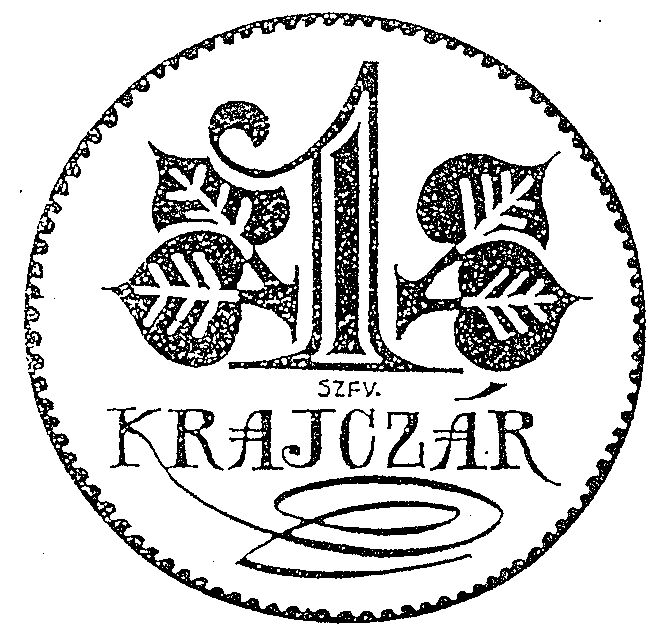 KRAJCZÁROS ALAPÍTVÁNY- közhasznú szervezet -Adószám: 18481776-1-07;               Otp 11736116-20124496Székhely: 8000 Székesfehérvár.,  Bártfai u. 41 B.Tel: +36/30/9566-736, Fax: - - -  E-mail: krajczaros@t-online.hu